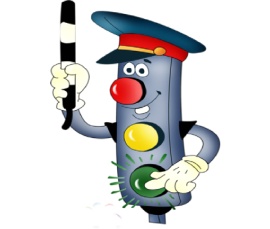 С 16 марта по 4 апреля  2020 года на территории Артемовского городского                                    округа проводится проф. мероприятие «Внимание, каникулы!»Наступила  весна. Не следует забывать, что весенняя дорога  может быть                             опасной. Весной увеличивается риск возникновения дорожных аварий,                                      в том числе и с участием пешеходов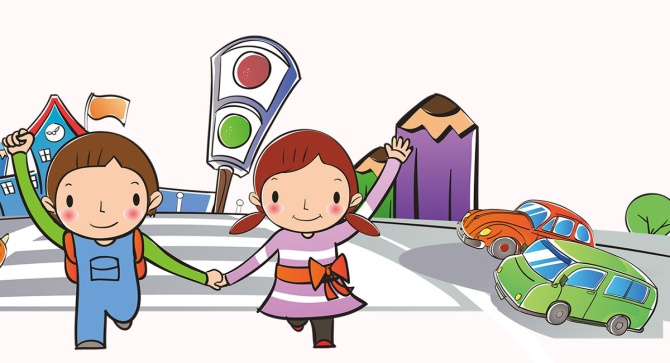 Опасности на дороге весной:                                                                                          -  Гололёд в утреннее  вечернее  время;                                                                                             - Лужи, слякоть;                                                                                                - Плохая  видимость из-за снега и дождя                                         ПОМНИ И СОБЛЮДАЙ ЭТИ ПРАВИЛА:Пешеходам   необходимо    пересекать  проезжую часть   в разрешенных мес-тах:  по наземному  пешеходному   переходу,   на разрешающий сигнал светофора, на перекрестке по линии тротуара или обочин. Предварительно  следует  убедить-ся, что  водители вас  видят и   пропускают. Не забывайте и о том, что капюшоны и зонты могут   помешать  во время увидеть приближающийся транспорт. При пере-ходе на прямом участке дороги, водители вас пропускать не должны.	              Пешеходам 	необходимо носить  на сумках и   верхней одежде световозвра-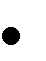 щающие элементы   в    темное  время  суток  и  в    условиях  недостаточной   видимости, чтобы быть заметными для водителя.                • Наушники и разговоры по телефону отвлекают ваше внимание.
               • Если тротуара нет,   можно   идти   по обочине   или  по   краю  проезжей  части,                НАВСТРЕЧУ движению транспортных средств.Если на улице   дождь, гололед -   дорога   скользкая.   Видимость   ухудшается. Расстояние,    нужное    для    остановки   автомобиля,  на мокрой дороге увеличивается. Никогда  не    перебегайте   дорогу.  ЗАПОМНИТЕ: даже опытный водитель  не сможет  мгновенно остановить автомобиль.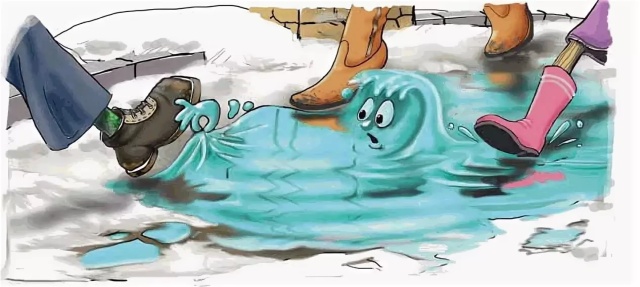 *Управлять велосипедом ранней весной очень опасно. Подождите, пока снег растает.      Алгоритм действий пешехода 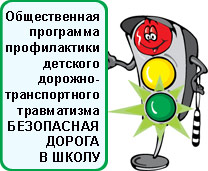      при переходе дороги:                         СТОЙ, СМОТРИ! СЛУШАЙ!                                    ДУМАЙ! ИДИ!                                                                            МБОУ «ООШ № 5»                                                                                                                                                     Госавтоинспекция г. Артемовского